Szeretettel köszöntjük az Öreg Prés Étteremben!Herzlich Willkommen im Alten Weinpresse Restaurant!Welcome to the Old Press Restaurant!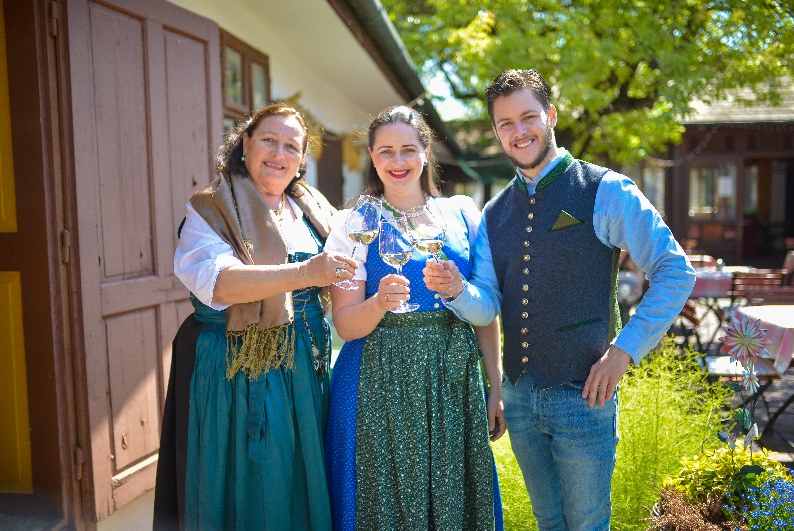 A Möllmann CsaládElőételek / AppetizersFekete erdei sonka, tépett salátával és őszibarack kompóttal 1690 Ft (L, G)
Black forest ham with green salad and peach compoteHideg kacsamáj pástétom, vajas kaláccsal és meggyel 2890 Ft
Foie gras with butter cake and sour cherryLevesek / SoupsGalloway marhahúsleves gazdagon 3dl/990 Ft - 5dl/1650 Ft (L)                                           Rich Galloway beef brothGalloway alföldi gulyásleves csipetkével 3dl/990 - 5dl/1650 (L)Galloway beef goulash with noodlesMóri paprikás csirke leves 3dl/790 Ft - 5dl/1390 FtChicken soup of Mór with paprikaHúsmentes fogások / Meat –free mealCsőben sült burgonyagombóc, spenóttal és erdei gombákkal gazdagítva 1890 Ft (L)
Potato gratin with spinach and forest mushroomsVasserpenyőben sült idény zöldség tál 1790 Ft (L, G, Vegán)
Pan-fried seasonal vegetablesFőételek / Main coursesSváb Galloway marharagu pirított burgonya gombóccal 2790 Ft
Swabian beef ragout with toasted potato dumpling (Galloway)Lassan sült csirkemell steak, sajtmártással és burgonya krokettal 2490 Ft *
Slow-roasted chicken breast with cheese sauce and potato croquettesRántott sertésszelet, amerikai káposztasalátával és steak burgonyával 2790 Ft (L) *
Breaded pork chop with coleslaw and steak potatoesEgészben sült sertés szűz, tejszínes gombákkal és pirított kenyérgombóccal 2890 Ft (L)
Whole roasted pork tenderloin with creamy mushrooms and pan-fried bread dumplingHátszín steak, hagymás pirított burgonyával és pecsenyeszafttal 3990 Ft (L, G)
Sirloin steak and roasted potato with onionEzerjó lazac steak, grillezett zöldségekkel és fekete olíva morzsával 4390 Ft (L, G)
’Ezerjó’ salmon steak with grilled vegetables and black olive crumbsSertés szűz zöldfűszeres burgonyapürével és szezámos őszibarackkal 2890 Ft (L, G)            Roasted pork tenderloin with herbs smashed potatoe and sesame peaches(Préssaláta tál 1690 Ft (L, G) * Old Press saladVidéki sanzon) Gazdag hagymás mangalica tarja, steak burgonyával, bacon chips-szel és vegyes savanyúsággal 3490 Ft (L)
Rich magalica chunk with onion, steak potato, bacon chips and mixed picklesBarna sörös sertés hátsó csülök fele, ezerjós párolt savanyú káposztával, burgonyagombóccal és pecsenyelével 3490 Ft (L)
Trotters in dark beer with sour cabbage stewed in Ezerjó, potato dumplingsRántott trappista sajt hasábburgonyával és tartármártással 2190 Ft (L)
Breaded cheese with French fries and tartar sauceGyermek ételek / Recommended for kidsHúsleves tésztával és vele főtt zöldséggel 650 Ft (L)
Broth with homemade noodles and vegetablesBolognai spagetti 990 Ft (L) Spaghetti bologneseRántott csirkemell burgonya pürével 1290 Ft (L)
Fried chicken breast with mashed potatoRántott sajt hasábburgonyával és tartármártással 1290 Ft (L)
Breaded cheese with French fries and tartar sauceKísérők borozáshoz / Recommender for WinesHázi almás zsír, friss pékáruval 650 Ft (L)
Pork fat with apple and baked goodsSpájzunk kínálata füstölt árukkal és friss zöldségekkel 2190 Ft
Smoked goods and fresh vegetables from our pantrySaláták / SaladsFriss kevert saláta házi öntettel 690 Ft
Fresh mixed green salad with homemade dressingTejfölös uborkasaláta 590 Ft Cucumber salad with sour creamParadicsomsaláta 590 Ft Tomato saladKáposztasaláta 450 Ft Homemade cabbage saladCsemege uborka 450 Ft PicklesAlma paprika 450 Ft Apple paprikaCsalamádé 450 Ft Mixed PicklesDesszertek / DessertsMeggyes mákos rétes vanília fagylalttal 890 Ft
Pork fat with apple and baked goodsMarcipános Csokoládé bomba, meggyel és vanília fagyival 1290 Ft
Marzipan chocolate bomb with sour cherry and vanilla ice creamÖreg Prés Somlóija 1050 Ft (L)
Old Press Somloi galuska (Hungarian triﬂe)Sváb aszalt gyümölcsös sütemény, almákkal 950 Ft
Swabian dried fruit cake with applesPalacsinták: (Kakaós, Lekváros, mogyorókrémes, Fahéjas) 2db 610 Ft
Pancakes (cocoa, jam, hazelnut cream, cinnamon)G = gluténmentes/glutenfree L = laktózmentes/lactose free
Amennyiben ételérzékenységük van, jelezzék kollégáink felé!
Áraink HUF-ban értendőek és az ÁFA-t tartalmazzák.
Csillaggal jelölt ételeink kis adagban is kérhetőek, mely esetén az eredeti ár 70%-a kerül terhelésre.